Ministarstvo znanosti i obrazovanja Agencija za odgoj i obrazovanje Hrvatsko fizikalno društvoDRŽAVNO NATJECANJE IZ FIZIKETehnička škola Ruđera Boškovića Vinkovci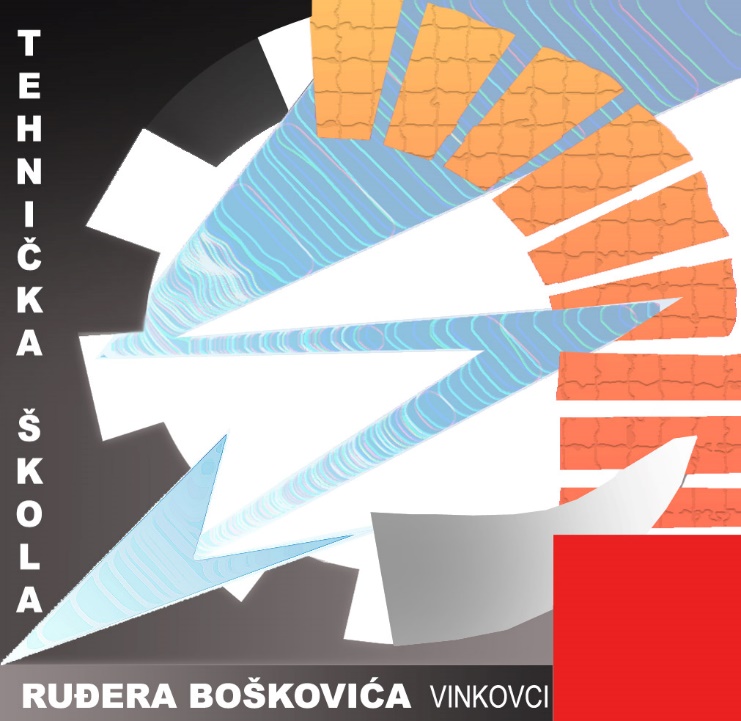 Vinkovci, 02.-05. svibnja 2017.Organizatori:  Ministarstvo znanosti i  obrazovanja                           Agencija za odgoj i obrazovanje                           Hrvatsko fizikalno društvoDomaćin:  Tehnička škola Ruđera Boškovića Vinkovci, VinkovciŠkolsko povjerenstvo: Mate Vukušić, prof. – ravnatelj školeDanijel  Markić,  prof. - nastavnik fizike i informatikeMirela Tomljanović,  prof. - nastavnica fizikeDr.sc. Tatjana Dujić, prof. - nastavnica hrvatskog jezika i književnostiMarija Barac, prof. – školska knjižničarkaMirna Stojanović, prof. - nastavnica matematikeVlado Mikić, prof. - nastavnik matematike Državno povjerenstvo za provedbu natjecanja iz fizike:doc. dr. sc. Željko Skoko, predsjednik,dr. sc. Verica Jovanovski., tajnicaDenis Barčot, prof.; prof. dr.sc. Mario Basletić; Zumbulka Beštak Kadić, prof.; Tonči Cvitanić, mag. phys.; Suzana Galović, prof.; Marina Gojković, prof.; Branka Grgić, prof.; Spomenka Hardi, prof.; Dobrila Hemetek, prof.; dr. sc. Željko Jakopović; dr. sc. Bruno Klajn; Teodoro Klaser, mag. phys.; dr. sc. Nikša Krstulović; Hrvoje Mladinić, prof.; dr. sc. Nikolina Novosel; Tanja Paris, prof.; Planinka Pećina, dipl. inž.; doc. dr.sc. Nikola Poljak; mr. sc. Tatjana Pranjić-Petrović; Stjepan Sabolek, prof.; Luca Spetić, prof.; Marko Šušak, prof.; Senada Tuhtan, prof.; Jadranka Vujčić, prof.; Ana Ilić Galić, prof.Vinkovci     Grad koji leži na obalama Bosuta u raskošno plodnoj i šumovitoj ravnici. Dobro došli u grad bogate povijesne i kulturne baštine, naseljen kontinuirano 8 tisuća godina, grad koji odolijeva potresima civilizacija, ratovima i klimatskim poremećajima. 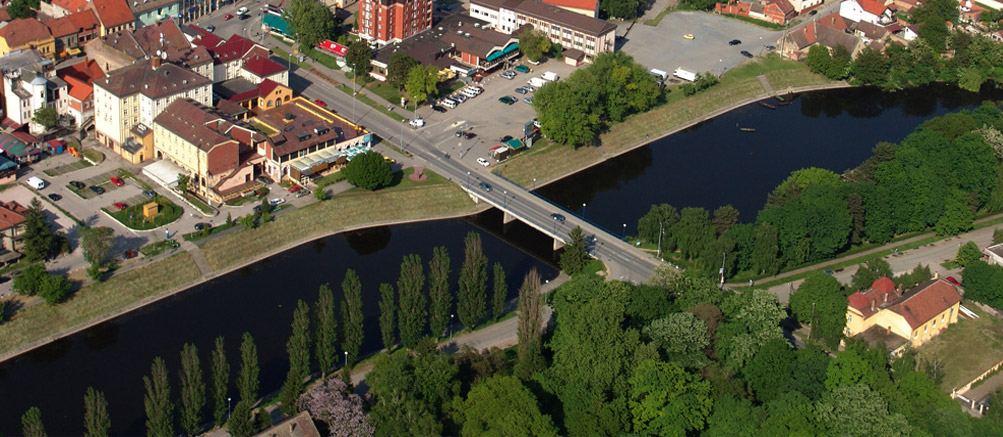 Temelji grada čuvaju tragove pretpovijesti, centar grada je i sada smješten unutar zidina rimske  „Coloniae aureliae Cibalae“  gdje se rodiše dva rimska cara – Valens   (364.-378.) i Valentinijan (364.-375.),   braća i jedini rimski carevi rođeni na području današnje Hrvatske.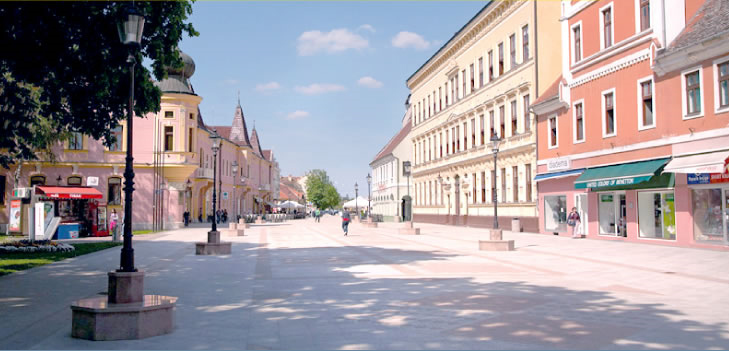 Grad Cibalae stradavao je zajedno s propašću rimske civilizacije. Godine 378. razrušili su ga Zapadni Goti, poslije čega se nije oporavio. Slijedi provala Huna, te je grad pod vlašću Atile od 441. do 453. godine, nakon čega su grad poharali Istočni Goti i tu se zadržali dvadeset godina.  Ostatke grada ruše Avari, čime konačno nestaju tragovi antičke civilizacije. Avarska dominacija je završena pobjedom Franaka 795. godine. Naselje uz rub ruševina antičkih Cibala dokazano postoji od XI. Stoljeća. O tome svjedoče razni arheološki ostaci ranoromaničke crkve sv. Ilija.  Naselje Sveti Ilija vjerojatno je stradalo prilikom Tatara 1242. godine. Mjesto se oporavilo, pa je u XIV. stoljeću sagrađena veća gotička crkva, koja se dijelom naslanja na temelje stare predromaničke crkve.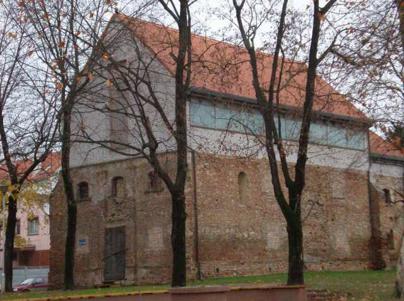 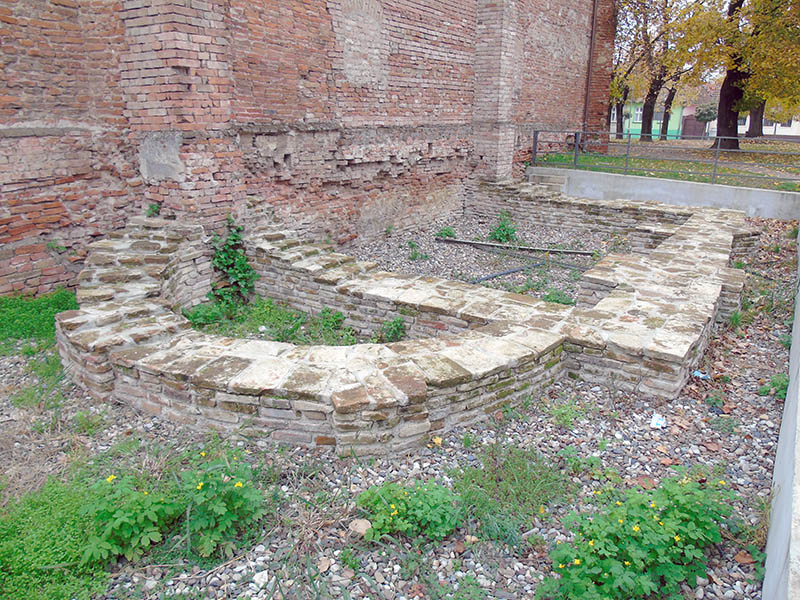  Narodno ime Vinko/Vinkovci uz ono Sveti Ilija upisano je na starim zemljopisnim kartama. Vinkovci se prvi put spominju u jednom izvještaju iz 1615. godine, uz napomenu da su nekada bili dobro nastanjeni, a pod Turcima su se rasuli u nekoliko sela.Postavši pukovnijsko središte vojne Krajine, Vinkovci se naglo urbaniziraju te poprimaju sadašnji izgled s nizovima baroknih zgrada gradske jezgre. 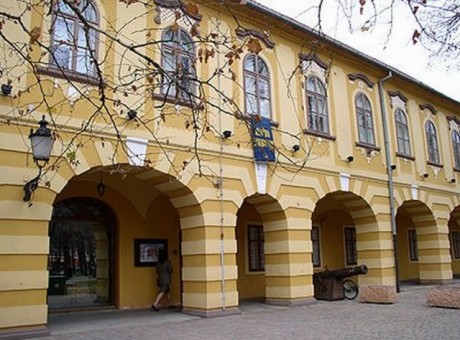 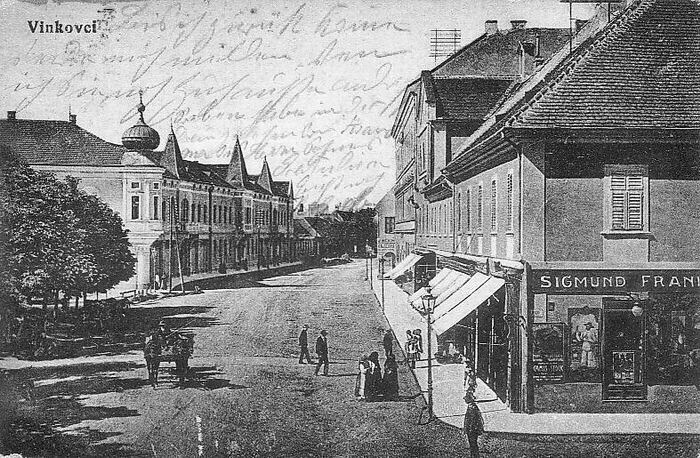 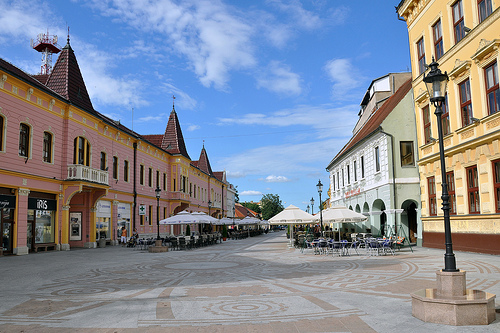 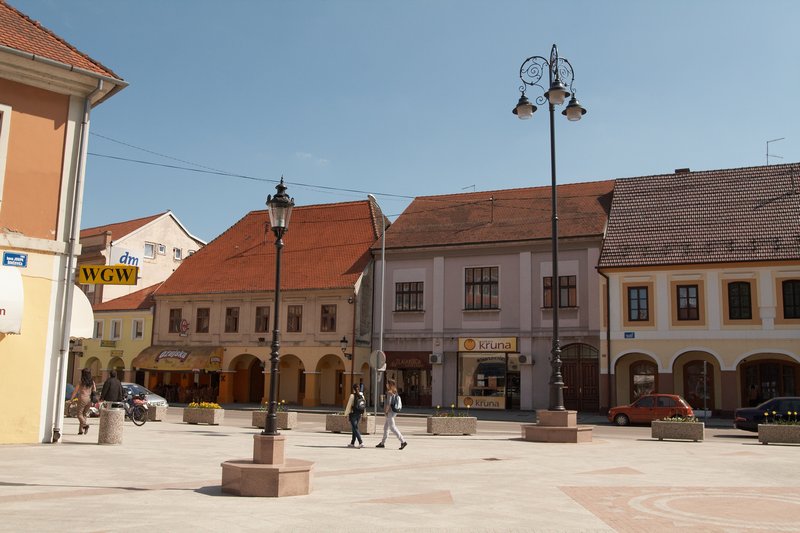 No, znate li gdje je počela prva serijska proizvodnja metala u Svijetu? Gdje je nastala prva organizirana vojska u Europi? Koji je grad kolijevka civilizacije u Europi? Gdje je nastalo prvo pismo u Europi?Puno pitanja, a samo jedan odgovor – grad Vinkovci. Da, grad Vinkovci  su kolijevka europske civilizacije.Jer upravo u Vinkovcima, na mjestu današnjeg hotela 'Slavonija' u središtu grada, pronađena  je posuda imena  „ORION“  čiji oslikani simboli predstavljaju prvo zabilježeno mjerenje vremena u Europi.Kalendar je nastao u isto vrijeme kada i sumerski i egipatski kalendari, ali ni u kojem slučaju ne predstavlja njihovu repliku zato što je utemeljen na sjevernijoj, 45. paraleli. Klimatski uvjeti koji odgovaraju toj zemljopisnoj širini imaju za posljedicu četiri godišnja doba. U usporedbi sa sumersko-babilonskim, egipatskim, kineskim, indijanskim i ostalim drevnim kalendarima, zviježđa je moguće jasno definirati, a zone ili pojasevi na koje su neke posude podijeljene, označavaju određeno godišnje razdoblje. Zviježđa koja simboliziraju pojedina godišnja doba prikazana su u trenutku sumraka i to kao prva obilježja na večernjem nebu (Orion, Plejade, Blizanci, Ribe/Pegaz, Kasiopeja, Labud ). Naravno, uobičajeni simbolizam Sunca (bez i jednog prikaza Mjeseca) prikazuje potpunu odsutnost lunarnog simbolizma, što je indoeuropska značajka.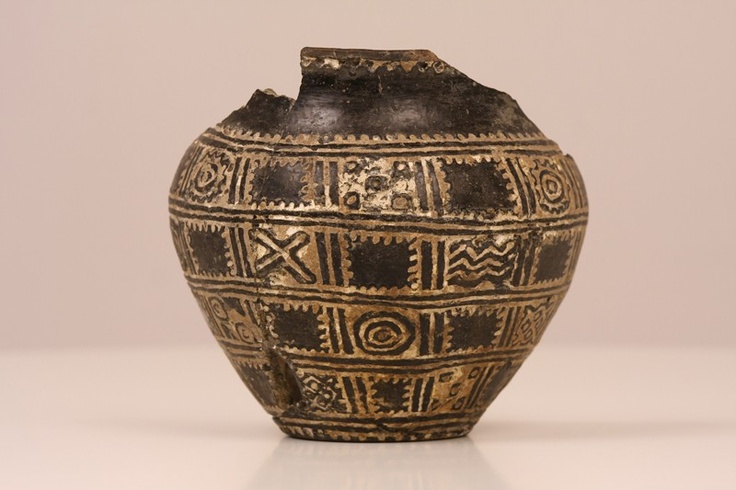 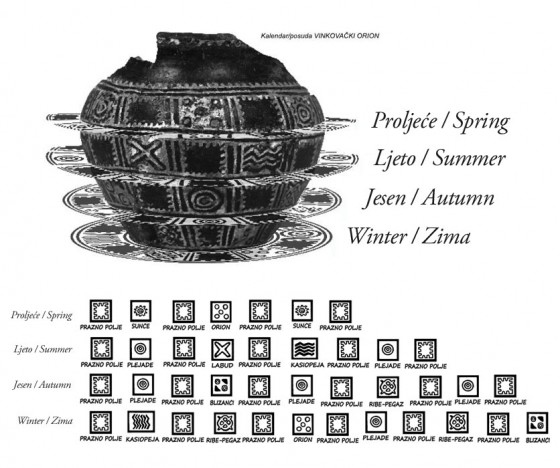 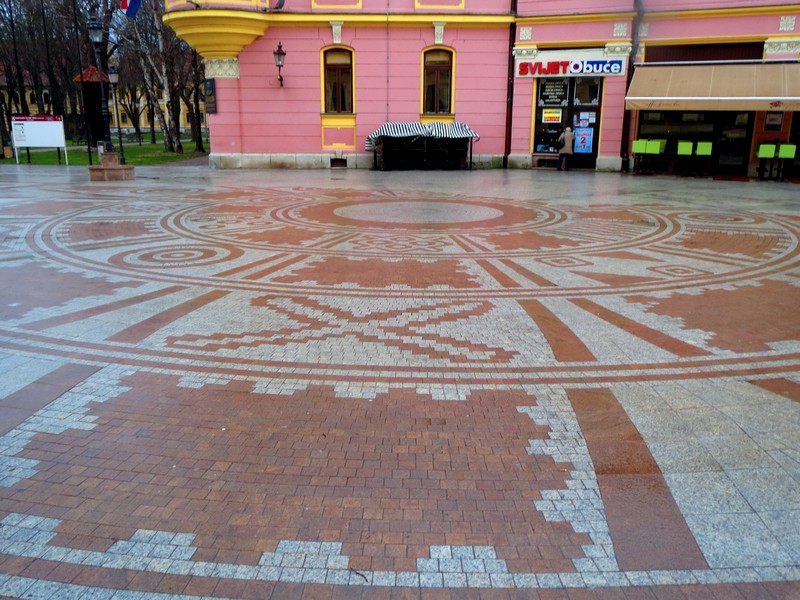 Ali to nije sve! U  gradu je  otkriveno skupocjeno i vrijedno antičko blago. Prilikom zaštitnih arheoloških istraživanja otkrivena je  ostava bogato ukrašenog rimskog srebrnog posuđa s početka 4. st. Ostava se sastoji od 46 predmeta: pladnjeva, zdjela, tanjura, čaša, vrčeva i žlica, ukupne mase oko 36 kg, od kojih su neki ukrašeni tehnikama pozlate . Prema prvim procjenama, neki, a možda i svi predmeti iz te stilski homogene ostave izrađeni su u Akvileji, pa se Vinkovačko srebro naziva i Akvilino srebro. 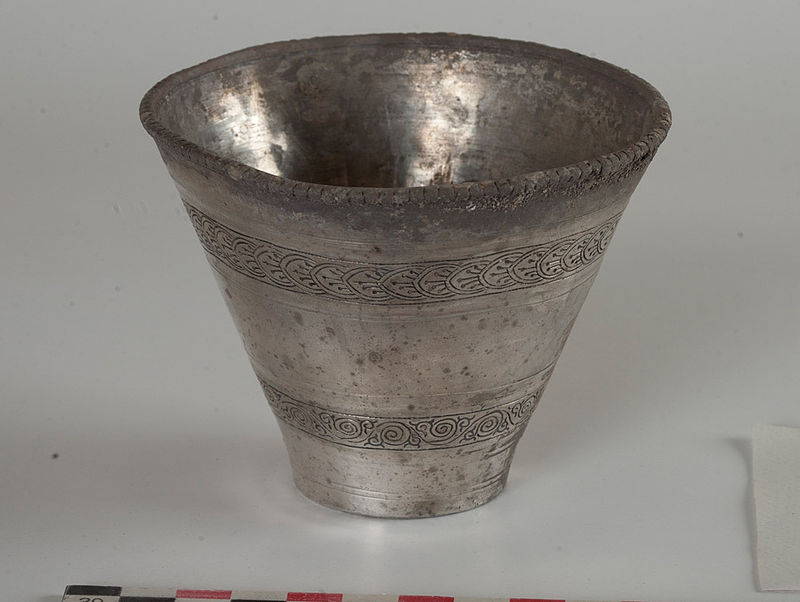 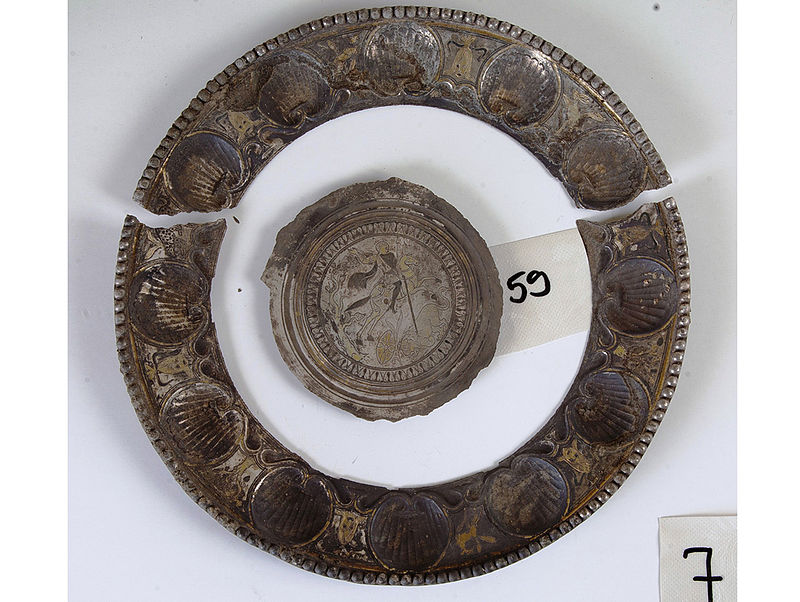 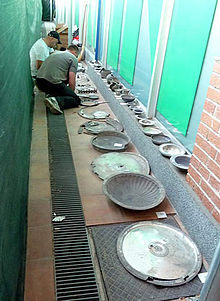 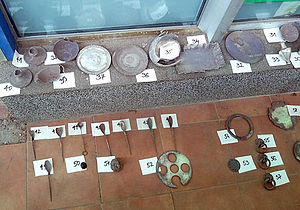 Vinkovci se ponose brojnim hrvatskih znanstvenicima, književnicima i umjetnicima koji su se u gradu rodili: hrvatski ban Josip Šokčević, kompozitor hrvatske himne Josip Runjanin, velikani hrvatske književnosti M.A.Relković, Ivan i Josip Kozarac, Vladimir Kovačić, Joza Ivakić, velikane hrvatske umjetnosti Vanja Radauš, Albert Kinert, Slavko Kopač i mnogi drugi.Grad je poznat po brojnim sportskim društvima, te državnim manifestacijama kao što su Vinkovačke jeseni, Salon stripa, Festival glumca.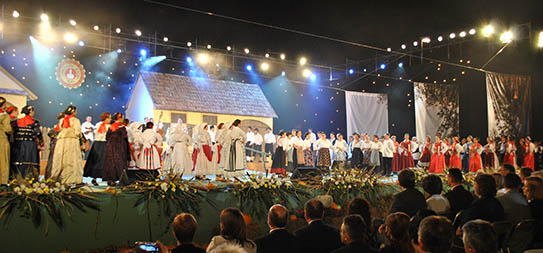 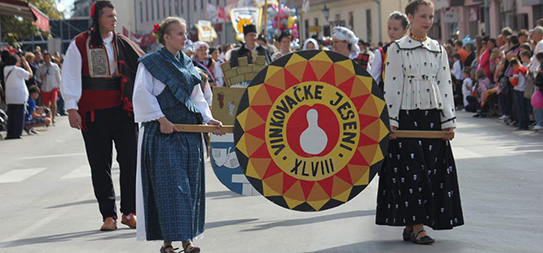 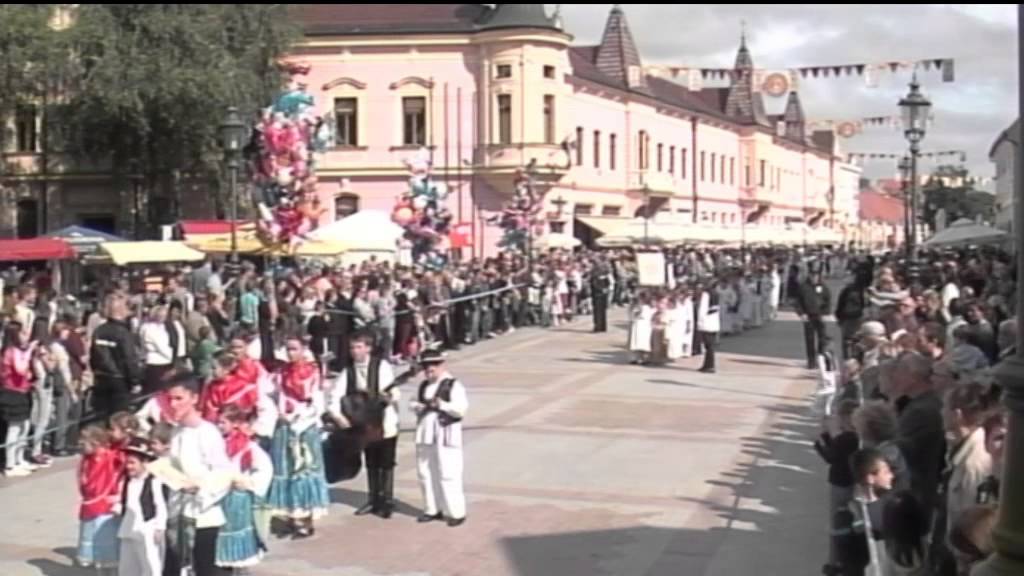 Vinkovci su ponosni i na razvijeno školstvo ( 8 je osnovnih i 7 srednjih škola, Gimnazija stara 220 godina, Poljoprivredni fakultet), kulturu (Gradski muzej, Galerija, Gradska knjižnica), znanost (HAZU)Jedna od najzanimljivijih škola u gradu je Tehnička škola Ruđera Boškovića.Naša škola …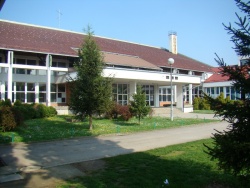 Tehnička škola Ruđera Boškovića Vinkovci osnovana je 5. srpnja 1963. godine. Toga dana osnovan je Školski centar metalsko – elektro struke u Vinkovcima. Centar se sastojao od četiri područja: Škola za učenike u privredi, metalsko – elektro struke,Škola s praktičnom obukom metalske struke,Tehničke škole: strojarski i elektro odjel – jake struje,Studijskog centra Više metalske struke.U prvoj školskoj godini u Tehničku školu upisano je 3 odjela sa 90 učenika. Tijekom listopada 1963. konstituiran je prvi Školski odbor Centra, a 4. prosinca 1963. godine Školski odbor donosi prvi Statut škole. Prvi nastavnici zaposleni su na prvoj sjednici Školskog odbora 14. listopada 1963. godine. Promjene u društveno – političkom sustavu početkom sedamdesetih godina dovode do promjene naziva škole u Školski centar metalsko-elektro i građevinske struke ''Ruđer Bošković'' Vinkovci. To je razdoblje obilježilo i izgradnja vanjskih sportskih terena. Školske godine 1978./1979. započelo se sa školovanjem polaznika u prometnoj struci pa je novi naziv škole bio Centar usmjerenog obrazovanja za metalsku, elektro, građevinsku i saobraćajnu struku.Od 3. travnja 1989. godine novi naziv škole je Centar usmjerenog obrazovanja ''Ruđer Bošković'' Vinkovci.Posljednje promjene uoči Domovinskog rata zbile su se 1991. godine kada se gasi postojanje Centra, a osniva Tehnička škola. Školske godine 1991./92. nastava nije organizirana na uobičajen način. Ratna zbivanja na području grada Vinkovaca i okolice, onemogućila su normalno i redovito školovanje. Stoga su se učenici Tehničke škole organizirano školovali u Varaždinu, Čakovcu i Ivancu.Za učenike koji nisu išli na školovanje, posebnim naporima svih uposlenika, organizirana je nastava po skraćenom programu u periodu od 24. lipnja do 14. kolovoza 1992. godine. U staroj školskoj zgradi u Lenijama započela je i nova školska godina 1992./93.Datum koji obilježava značajan pomak u povijesti Tehničke škole je 1. veljače 1993. godine kada je izvršeno dugo očekivano preseljenje u novu školsku zgradu. Posebna je pozornost posvećena uređenju prostora oko nove školske zgrade i uređivanju vanjskih sportskih terena. 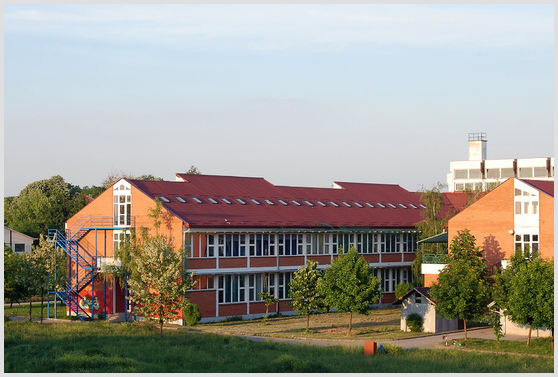 Škola se nastoji uključiti u razne državne i međunarodne projekte kako bismo poboljšali i modernizirali opremu koju Škola posjeduje te dodatno educirali nastavnike da bismo učenicima pružili  teorijsko i praktično znanje potrebno za uključivanje na tržište rada. Između ostalih u tijeku je priprema dokumentacije za projekt ERASMUS + Strateško partnerstvo Ključna aktivnost 2. Sa zadovoljstvom možemo istaknuti kako je naša Škola jedna od 150 škola u Republici Hrvatskoj koje su izabrane kao nositelji CARNet-ova pilot projekta "e-Škole: Razvoj sustava digitalne zrelosti škola".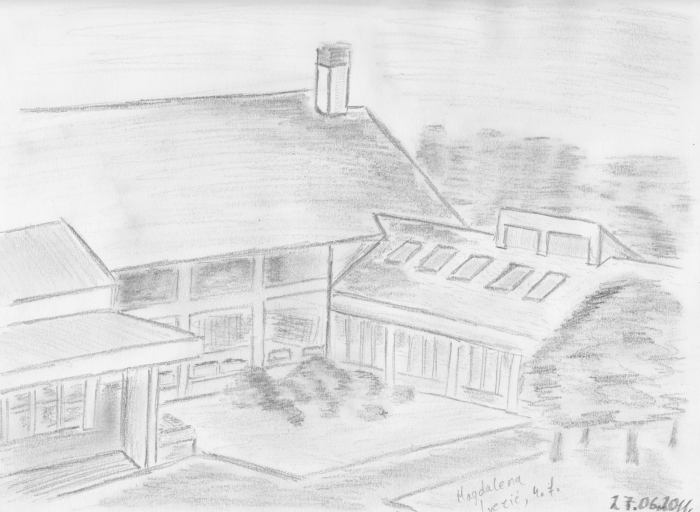 Školske godine 2016./2017. unutar 6 obrazovnih programa podijeljenih u 28 razrednih odjela od prve do četvrte godine školuje se 645 učenika. Obrazovni programi koje Škola provodi su: 1.) računalni tehničar za strojarstvo, 2.) elektrotehničar,3.) tehničar za mehatroniku, 4.) građevinski tehničar,5.) arhitektonski tehničar,6.) tehnička gimnazija za elektrostrojarstvo. U prve razrede upisano je 166 učenika, u druge razrede 154  učenika, u treće razrede  158 učenika i u četvrte  razrede 167 učenik. Nastavni proces realizira 70 nastavnika. Ravnatelj škole je profesor Mate Vukušić, izabran 2013. godine, dugogodišnji radnik škole. NATJECANJE IZ FIZIKE 2016/17.Natjecanje iz fizike učenika osnovnih i srednjih škola organizira Ministarstvo znanosti, obrazovanja i športa Republike Hrvatske, Agencija za odgoj i obrazovanje i Hrvatsko fizikalno društvo. Natjecanje u znanju organizirano je u pet skupina: jedna skupina za osnovne škole i 4 skupine za srednje škole) i odvija se kroz tri razine: školska/općinska, županijska i državna razina. Školska/općinska natjecanja su održana 30. siječnja 2017. godine. Zadatke je pripremilo državno povjerenstvo i elektroničkom poštom poslalo u  587 škola domaćina natjecanja (OŠ - 419, SŠ - 168). U natjecanju je sudjelovalo 3144 učenika (OŠ – 1588, SŠ – 1556). Na temelju uspjeha na općinskom natjecanju županijska povjerenstva su pozvala učenike na županijsko natjecanje koje je održano 08. ožujka 2017. godine. I za ovu razinu natjecanja zadatke je pripremilo državno povjerenstvo. Sudjelovalo je 1203 učenika osnovnih i srednjih škola (OŠ - 450, SŠ – 753). Nakon što su županijska povjerenstva dostavila izvješća državno povjerenstvo je uskladilo bodovanje i prema jedinstvenim listama poretka za pojedine kategorije pozvalo 108 učenika (OŠ – 43, SŠ – 65)  osnovnih i srednjih škola na  državno natjecanje iz fizike.Pored natjecanja u znanju koje se odvija na spomenute tri razine učenici osnovnih i srednjih škola tijekom školske godine osmišljavaju i izvode pokuse. Na početku školske godine Državnom povjerenstvu je 60 učenika osnovnih škola bilo prijavilo 37 radova te 66 učenika srednjih škola s 37 radova. Na jednome pokusu su radili jedan ili dva učenika pod vodstvom jednog mentora/nastavnika. Tijekom godine učenici su u dva kruga slali radove na procjenu državnom povjerenstvu koje je na kraju najbolje pozvalo na državnu smotru: 6 radova (11 učenika ) iz osnovne škole i 6 radova (10 učenika) iz srednjih škola.Državno natjecanje i smotra iz fizike se održava u Vinkovcima od 02. - 05. svibnja 2017. godine. Domaćin je Tehnička škola Ruđera Boškovića iz Vinkovaca. Pozvana su ukupno 129 učenika u pratnji 91 mentora.Upute za učenike u kategoriji Provjera znanjaUčenici osnovnih škola koji se natječu u rješavanju pismenih i praktičnih zadataka donose sa sobom pribor za praktične zadatke. Popis pribora objavljuje se na web stranicama natjecanja.Učenici srednjih škola rješavaju teorijske i eksperimentalne zadatke u četiri skupine. Za eksperimentalne zadatke učenici dobivaju potreban pribor za njihovo rješavanje.Upute za učenike u kategoriji Samostalni eksperimentalni radoviNatjecateljima koji su pozvani na natjecanje skrećemo pozornost na sljedeće: Kratki opis i rezultate eksperimenta (odgovarajući tekst, slike i grafove) obvezno prikazati na posteru koji će biti izložen na natjecateljskom mjestu. Obrana rada pred povjerenstvom uključuje usmeno izlaganje i izvođenje eksperimenta (djelomično ili u cijelosti, ovisno o složenosti). Za usmeno izlaganje rada (15 minuta izlaganja i 5 minuta pitanja o radu) preporuča se PPT prezentacija (nije obvezno ali se preporuča zbog završnice). Trebate pripremiti i donijeti sav pribor (od produžnih kablova do instrumenata) potreban za demonstraciju mjerenjaNajbolji radovi će biti pozvani na završnicu, gdje će pomoću PPT prezentacije i bez pokusa biti prezentirani sudionicima natjecanja, u trajanju od 15 minuta (10 minuta za izlaganje + 5 minuta za pitanja).PRIZNANJA I NAGRADE(Opće upute, AZOO)11. DRŽAVNI PRVACI NA NATJECANJIMA11.1. Državni prvak je učenik/ca koji je u određenoj kategoriji natjecanja osvojio najveći    	broj bodova.11.2. Državnim prvacima smatraju se svi učenici koji su u istoj kategoriji osvojili najveći   	(isti) broj bodova.12.	PRIZNANJA, POHVALNICE I ZAHVALNICE12.1.	Učenici/ce koji/e na natjecanjima osvoje prva tri mjesta dobivaju priznanja, ostali sudionici natjecanja dobivaju pohvalnice, sudionici smotri dobivaju pohvalnice, a mentori/ce i organizatori zahvalnice.Na Državnom natjecanju iz fizike učenici osvajaju nagrade po kategorijama i skupinama kako slijedi:* osnovne škole (provjera znanja): tri I. nagrade, šest II. nagrada i  devet III. nagrada* osnovne škole (samostalni radovi): jedna I nagrada, jedna II nagrada, jedna III nagrada* srednje škole (provjera znanja):1. skupina: jedna I. nagrada, dvije II. nagrade, tri III. nagrade2. skupina: jedna I. nagrada, dvije II. nagrade, tri III. nagrade3. skupina: jedna I. nagrada, dvije II. nagrade, tri III. nagrade4. skupina: jedna I. nagrada, dvije II. nagrade, tri III. nagrade. *  srednje škole (samostalni radovi): jedna I. nagrada, jedna II. nagrada, jedna III. nagradaSMJEŠTAJ SUDIONIKAČlanovi Državnog povjerenstva, učenici osnovnih i srednjih škola te njihovi mentori (voditelji puta), bit će smješteni u hotelu Slavonija u Vinkovcima. Nastavnici i članovi povjerenstva su smješteni u dvokrevetnim sobama, a učenici u dvokrevetnim i trokrevetnim sobama. Nadoplatu za jednokrevetnu sobu plaćaju sudionici osobno. Državno povjerenstvo će rezervirati smještaj za sve pozvane učenike i mentore (prema objavljenim popisima). Molimo mentore da možebitni izostanak, svoj ili učenikov, što prije prijave državnom povjerenstvu na natjecanja@hfd.hr. Također, zamjene mentora trebaju biti najavljene unaprijed državnom povjerenstvu ('Opće upute, AZOO) 13.1. U cilju rasterećenja škola troškova sudjelovanja njihovih učenika i mentora na državnoj razini natjecanja Agencija snosi troškove smještaja i prehrane učenika/ca, mentora/ca i članova državnih povjerenstava na državnim natjecanjima i smotrama. Agencija za odgoj i obrazovanje ne snosi troškove smještaja i prehrane za eventualne goste koje državno povjerenstvo poziva na državno natjecanje ili smotru iz zemlje ili inozemstva, kao ni za sudionike natjecanja i smotri (učenike/ce i mentore/ce) koji na njima sudjeluju bez poziva državnog povjerenstva.PUTOVANJEKao i prošlih godina, nastoji se organizirati zajednički prijevoz autobusom iz regionalnih središta (Zagreb, Varaždin, Osijek, Rijeka, Split ...). Molimo regionalne koordinatore da nam jave detalje koje ćemo objaviti na mrežnim stranicama. Također molimo organizatore zajedničkog prijevoza da se pridržavaju uputa Agencije za odgoj i obrazovanje (Opće upute, AZOO) 13.2.	Za organizaciju prijevoza sudionicima natjecanja i smotri, kojima sukladno prethodnoj točki ovih Uputa troškove snosi Agencija za odgoj i obrazovanje, vrijede sljedeća pravila:Agencija u pravilu za sva natjecanja i smotre organizira autobusni skupni prijevoz za sudionike natjecanja i smotri.Ako je skupni prijevoz organiziran, sudionici natjecanja i smotri dužni su ga koristiti.U svrhu organizacije skupnog prijevoza sudionika natjecanja i smotri tajnik državnog povjerenstva dužan je napraviti plan prijevoza koji sadrži mjesto polaska, sve usputne postaje (stajališta), mjesto dolaska, broj korisnika organiziranog skupnog prijevoza i broj potrebnih autobusa s planiranim rutama vodeći pritom računa o racionalnosti troškova i usklađivanju prijevoza sudionika iz različitih županija. Troškovi smještaja vozača, ukoliko padaju na teret naručitelja, moraju biti uključeni u jedinstvenu cijenu ponude prijevoza.Uz račun za obavljenu uslugu skupnog prijevoza izvršitelj prijevoza obvezan je dostaviti popis svih putnika po autobusu sa sljedećim podacima: ime i prezime, OIB i adresa prebivališta.U opravdanim slučajevima, kada nije moguće koristiti organizirani prijevoz, škola može za prijevoz svojih sudionika (učenika i mentora) na državno natjecanje/smotru koristiti individualni prijevoz sudionika sredstvima javnog prijevoza odnosno vlakom ili autobusom, uz prethodnu pisanu suglasnost tajnika državnog natjecanja.U slučaju korištenja individualnog prijevoza sudionika vlakom ili autobusom škola dostavlja Agenciji zahtjev za sufinanciranje putnih troškova, uz prilog preslike kupljenih voznih karata. Za mentore/ice koji su sudjelovali na državnom natjecanju/smotri škole dostavljaju zahtjev za sufinanciranje dnevnica na obrascu koji je objavljen na internetskoj stranici Agencije. Navedene troškove Agencija sufinancira sukladno Pravilniku o naknadama putnih i drugih troškova na službenom putovanju (koji je objavljen na internetskim stranicama AZOO-a: www.azoo.hr) i Temeljnom kolektivnom ugovoru za službenike i namještenika u javnim službama. Sukladno navedenom, Agencija sufinancira školama troškove dnevnica za mentore koji su sudjelovali na državnoj razini natjecanja/ smotre do iznosa od 30% dnevnice ukoliko su osigurani smještaj i prehrana, neovisno o obračunu dnevnice od strane škole kao poslodavca mentora.Troškovi prijevoza vlastitim automobilom ili automobilom u vlasništvu škole, mogu se priznati samo u iznimnim okolnostima, uz prethodnu pisanu suglasnost ravnatelja Agencije za odgoj i obrazovanje, i za učenike/ce s posebnim potrebama.13.3. 	Naknade i putne troškove članovima državnih povjerenstava podmiruje Agencija za odgoj i obrazovanje.PROGRAM:SUDIONICIOSNOVNA ŠKOLASREDNJE ŠKOLE – I SKUPINASREDNJE ŠKOLE – II SKUPINASREDNJE ŠKOLE – III SKUPINASREDNJE ŠKOLE – IV SKUPINAOSNOVNE ŠKOLE – EKSPERIMENTALNI RADOVISREDNJE ŠKOLE – EKSPERIMENTALNI RADOVI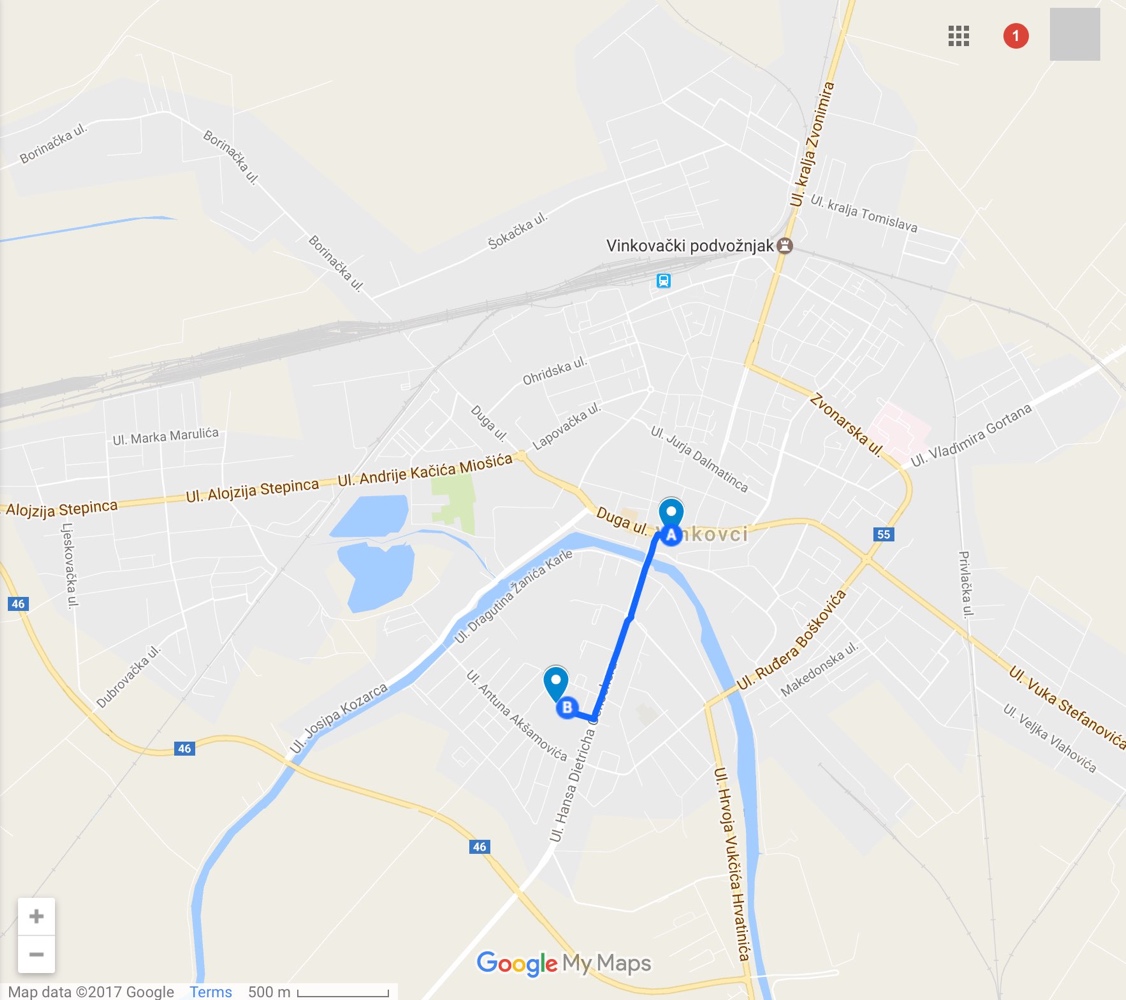 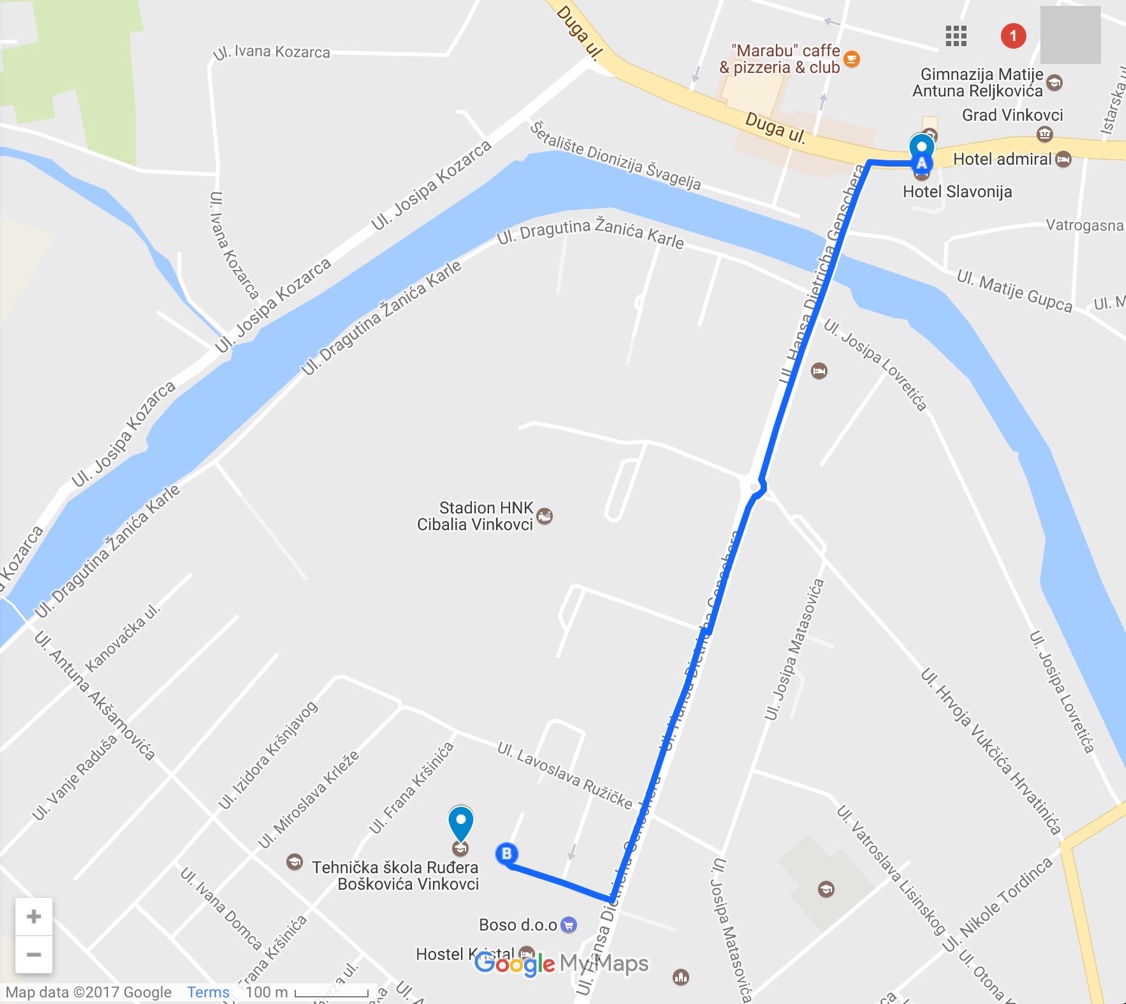 VrijemeSadržajMjesto2. svibnja 2017. (utorak)do 16.00dolazak sudionikaautobusima ispred hotela Slavonijaod 16.00 do 17.30prijava sudionika hotel  Slavonija i hotel Gem (članovi Državnog povjerenstva)od 18.00 do 19.00svečano otvaranje Državnog natjecanja i smotre iz fizikekongresna dvorana hotela Slavonijaod 19.00 do 20.30večerahotel Slavonijaod 21.00  sastanak Državnog povjerenstvadvorana hotela Gem3. svibnja 2017. (srijeda)od 6.30 do 7.45doručakhotel  Slavonija, hotel Gemod 7.45 do 8.15 dolazak u školuTehnička škola Ruđera Boškovića, Vinkovci, Stanka Vraza 15 od 8.30sastanak Državnog povjerenstvaod 8.45 smještaj natjecatelja u učionice prema rasporeduod 9.00 do 13.00rješavanje pisanih zadataka za učenike srednjih školaod 9.00 do 11.30rješavanje pisanih zadataka za učenike osnovnih školaod 9.00 do 10.00Postavljanje izložbe samostalnih eksperimentalnih radovaod 10.00 do 13.00 prezentacija samostalnih eksperimentalnih radovaod 10.00 do 11.30Metodičke radionice za mentore učenika na natjecanju; dr.sc.Željko Jakopović; dr.sc.Verica Jovanovskiod 13.00 do 14:45ručakhotel Slavonijaod 15.00 do 19.00Čudesni svijet fizike, radionice i predavanja za učenike i mentore; Ivana Štibi, prof.; doc.dr.sc.Maja Varga Pajtler; doc.dr.sc.Mislav MustapićOdjel za fiziku, Osijek(polazak ispred hotela Slavonija)od 19.00 do 20.30večerahotel Slavonijaod 21.00 -razgovor učenika s autorima zadatakahotel Slavonija4. svibnja 2017. (četvrtak)od 7.00 do 8.30doručakhotel Slavonijaod 8.30 do 8.45dolazak u školuTehnička škola Ruđera Boškovića, Vinkovci, Stanka Vraza 15 od 9.00 do 12.00rješavanje praktičnih zadataka učenika srednjih školaod 9.00 do 11.00rješavanje praktičnih zadataka učenika osnovnih školaod 9.00 do 12.00prezentacija samostalnih eksperimentalnih radovaod 11.00 do 12.00okrugli stol (mentori i Državno povjerenstvo)od 12.00 do 14.00ručakhotel Slavonijaod 14.00 do 17.00javno izlaganje izabranih eksperimentalnih radova učenika osnovnih i srednjih školahotel Slavonijaod 17.00 do 17.30neslužbeni rezultati (osnovne i srednje škole – zadaci)hotel Slavonijaod 17.30 do 18.00pisane žalbe učenikahotel Slavonijaod 18.00 do 19.00rješavanje pisanih žalbi učenikahotel Slavonijaod 19.00 do 21.00večerahotel Slavonija5. svibnja 2017. (petak)od 7.00 do 8.30doručakhotel Slavonijaod 8.30 do 9.30odjavljivanje iz hotelaod 10.00 do 11.00proglašenje pobjednika, uručenje diploma te zatvaranje Državnog natjecanja i smotre iz fizikekongresna dvorana hotela Slavonijaod 11.00 odlazak sudionikaparkiralište ispred hotela Slavonijaučenikučenikškolamjestomentormentor1.MirkoArmandaOŠ Bol - SplitSplitŽanaDevivi2.DominikBastalićOŠ Stjepana BasaričekaIvanić-GradDenisTovernić3.ElenaBićanićOŠ Josipa Kozarca - SlatinaSlatinaMartinaBukvić4.AaronBišćevićOŠ Josipa Jurja Strossmayera - ZagrebZagrebJosipaLukić5.AnaBodrožić SelakOŠ PojišanSplitLenaMartinić6.EmaBorevkovićOŠ Cvjetno naseljeZagrebVesnaŠkreb Salamunić7.PetarBorovacOŠ Stjepana Radića - MetkovićMetkovićRenataObradović8.BornaBračićOŠ Josipa Jurja Strossmayera - ZagrebZagrebJosipaLukić9.VilimBranicaOŠ JordanovacZagrebSnježanaMišur10.VedranCifrekOŠ Novi MarofNovi MarofMirkoHeged11.ElenaČokorOŠ PetrijanecPetrijanecMiroslavŽemlić12.EmilGajšakOŠ GrabrikKarlovacSnežanaKirin Mataković13.GašparHaramijaOŠ LudbregLudbregVesnaMeđimorec14.SamuelHublinOŠ SračinecSračinecMiroslavŽemlić15.NoraIvićOŠ PučišćaPučišćaAntonMatković16.OlgaJerković PerićOŠ Josipa Jurja Strossmayera - ZagrebZagrebJosipaLukić17.HelenaKelavaOŠ BijaćiKaštelaŽeljkaKasalo18.PetraKelkovićOŠ GračaniZagrebDraženaRaguž Šimurina19.AntonijaKrižanecOŠ SračinecSračinecMiroslavŽemlić20.NikolaKušenOŠ Ivana Kukuljevića SakcinskogIvanecDamirŠvelec21.JakovLjubičićOŠ Bogumila TonijaSamoborVjekoslavJakopec22.JosipMarićOŠ Sveta NedeljaSveta NedeljaJasnaBagić Ljubičić23.JosipMatanićOŠ HorvatiZagrebDubravkaSalopek Weber24.KrešimirNežmahOŠ Matije Gupca - ZagrebZagrebGoranFranelić25.JakovNovakII. osnovna škola - ČakovecČakovecRadmilaBašić26.Irma NinaOrlandićOŠ Bol - SplitSplitŽanaDevivi27.JanPelićOŠ BakarBakarZibaŠogolj Tica28.BarbaraPisačićOŠ Franje KrežmeOsijekIvanaZakanji29.GrgurPremecI. osnovna škola - DugaveZagrebIvanaMušterić30.AmalijaRafaj ŠkriljevečkiOŠ TužnoVaraždinBojanaMurić31.EmaSkočirOŠ DobriSplitJadrankaVujčić32.AntunSpajićOŠ Marina GetaldićaDubrovnikMaresGolubović33.MarkoŠelendićOŠ VrbaniZagrebIvanaKusanović34.DujeŠtolfaOŠ MertojakSplitLovorkaKrstulović35.StipeŠutaloOŠ Stjepana Radića - MetkovićMetkovićRenataObradović36.KarlaTolićOŠ VišnjevacVišnjevacMirjanaBagarić37.MatkoTrupinićOŠ Matija Gubec - CernikCernikBojanBokan38.SebastianTukačOŠ Breznički HumBreznički HumNatašaGotal39.FilipValjakOŠ Gustava Krkleca - ZagrebZagrebJosipJurić40.MarkoVargaOŠ NedelišćeNedelišćeMilanĐurić41.TinVukovićOŠ Frana Krste Frankopana - ZagrebZagrebAntoRogalo42.ToniVukovićOŠ SlunjSlunjZrinkoBahorić43.ToniŽderićOŠ Stjepana Radića - MetkovićMetkovićRenataObradovićučenikučenikškolamjestomentormentor1.LeonardAlpezaI. tehnička škola TeslaZagrebBernardicaBožić2.MarinBelamarićXV. gimnazija - ZagrebZagrebInesDukić3.LukaBulić BračuljIII. gimnazija - SplitSplitMarinaTvrdeić4.BernardFaulendXV. gimnazija - ZagrebZagrebInesDukić5.DarijanGudeljIII. gimnazija - SplitSplitMarinaTvrdeić6.VedranKocijanPrva gimnazija - VaraždinVaraždinHelenaKanešić7.IdaKolmanićPrva gimnazija - VaraždinVaraždinHelenaKanešić8.NaomiKombolGimnazija Andrije Mohorovičića - RijekaRijekaPatricijaNikolaus9.MarkoKordaIII. gimnazija - SplitSplitTamaraPavlović10.NoelLakićGimnazija Franje Petrića - ZadarZadarDavorKatunarić11.LukaListGimnazija Fran Galović - KoprivnicaKoprivnicaMarkoVargović12.MatoMićanGimnazija A.G.Matoša - ĐakovoĐakovoSpomenkaHardi13.MarioOraićPrirodoslovna škola Vladimira PrelogaZagrebIndiraČakarun-Peroš14.MarkoSrpakPrva gimnazija - VaraždinVaraždinHelenaKanešić15.JankoVrčekPrva gimnazija - VaraždinVaraždinHelenaKanešić16.MatejZubićSŠ KrapinaKrapinaBojanPodgajskiučenikučenikškolamjestomentormentor1.MislavBarićIII. gimnazija - SplitSplitMladenZovko2.PetraDakovićGimnazija Antuna Gustava Matoša - ZabokZabokMajaNovački3.MateoElezIII. gimnazija - SplitSplitMladenZovko4.ElizabetaGegićXV. gimnazija - ZagrebZagrebMarkoMovre5.ToniIvankovićIII. gimnazija - OsijekOsijekDominikaČulo-VukovićVVvvvVvvvvvVVukovićVuVuković6.OzanaJakšićXV. gimnazija - ZagrebZagrebBernardaMlinarić7.LukaKraljevićXV. gimnazija - ZagrebZagrebBernardaMlinarić8.LukasLevanićXV. gimnazija - ZagrebZagrebBernardaMlinarić9.EvaPaponjaXV. gimnazija - ZagrebZagrebBernardaMlinarić10.MislavPerićGimnazija - PožegaPožegaDragutinKovačević11.DomagojPerkovićIII. gimnazija - SplitSplitNelaDželalija12.JosipSpudićGimnazija KarlovacKarlovacTanjaMihaljević13.AntunTunjićXV. gimnazija - ZagrebZagrebMarkoMovre14.MatejVedakXV. gimnazija - ZagrebZagrebDamirLovreković15.IvanVranićX. gimnazija Ivan Supek - ZagrebZagrebAntunVujević16.FranŽinićGimnazija Josipa Slavenskog ČakovecČakovecKarmenaVadlja Rešetaručenikučenikškolamjestomentormentor1.TeaArvajIII. gimnazija - OsijekOsijekJasenkaDetling2.Aleksandra-SašaBožovićPrva gimnazija - VaraždinVaraždinHelenaKanešić3.PetraBrčićIII. gimnazija - SplitSplitMladenZovko4.SvenĆurkovićTehnička škola - ŠibenikŠibenikDuškoŽivković5.AlenFluksekElektrostrojarska škola - VaraždinVaraždinBrankicaRožić6.EmilHuzjakV. gimnazija - ZagrebZagrebDarioMičić7.LucijaJukićPrirodoslovno tehnička škola - SplitSplitAnaBoban8.JosipKlepecXV. gimnazija - ZagrebZagrebBernardaMlinarić9.KristianKliškovićTehnička škola - Slavonski BrodSlavonski BrodSlavicaBernatović10.MariaKrajčiPrva sušačka hrvatska gimnazija u RijeciRijekaIvanPribanić11.VilimLendvajXV. gimnazija - ZagrebZagrebKatarinaJeličić12.FilipMarijanovićXV. gimnazija - ZagrebZagrebBernardaMlinarić13.RokoSmoljićIII. gimnazija - SplitSplitMladenZovko14.IlijaSrpakPrva gimnazija - VaraždinVaraždinHelenaKanešić15.BenyaminTaourirtSŠ IvanecIvanecMartaBregović Flegar16.PaulaVidasXV. gimnazija - ZagrebZagrebBernardaMlinarić17.HrvojeVranešXV. gimnazija - ZagrebZagrebZrinkaMavračićučenikučenikškolamjestomentormentor1.Josip JerolimBanovićIII. gimnazija - SplitSplitNelaDželalija2.RoccoBaračIII. gimnazija - SplitSplitTamaraPavlović3.PetarBeršićXV. gimnazija - ZagrebZagrebBernardaMlinarić4.RinoČalaIII. gimnazija - SplitSplitNelaDzelalija5.MarinDoričićGimnazija Andrije Mohorovičića - RijekaRijekaPatricijaNikolaus6.TonkaHrbokaGimnazija Franje Petrića - ZadarZadarDavorKatunarić7.BrunoIljazovićXV. gimnazija - ZagrebZagrebBernardaMlinarić8.IgorKladarićGimnazija Matija MesićSlavonski BrodMarijaRadovanović9.MarkoLeljakKlasična gimnazija - ZagrebZagrebIvanaGašparlin10.PatrikMatoševićGimnazija i strukovna škola Jurja Dobrile - PazinPazinDamirSkok11.PatrikPapacGimnazija DubrovnikDubrovnikAndreaSebastijan12.FranoRajičGimnazija MetkovićMetkovićAnaDragović13.MonikaRanilovićGimnazija Fran Galović - KoprivnicaKoprivnicaDanijelKolarić14.PetarSumanGimnazija Lucijana VranjaninaZagrebDamirRister15.LeoŠutevskiXV. gimnazija - ZagrebZagrebBernardaMlinarić16.DorianWildGimnazija Matije Antuna ReljkovićaVinkovciJasenkaCelićučenikškolamjestomentor1.Leonardo ŽugecKarlo ŠtorgaOŠ Novi MarofNovi MarofSlavica Novotni2.Bruna BarbarošaJuraj PavlovićOŠ Bartola KašićaZagrebEta Turk3.Marko SirovicaOŠ Ljubo BabićJastrebarskoIrena Peruš4.Zina ŠantelHana TretinjakOŠ Ljudevita GajaZaprešićAntonio Svedružić5.Reveka BaeKarla PustakOŠ Jure KaštelanaZagrebVlatka Jeras6.Ivana Filipović GrčićIva BokoOŠ Ivana LovrićaSinjAndrea Noracučenikškolamjestomentor1.Edvard BedoićV. gimnazijaZagrebŽelimir Miklić2.Maja HabušLucija Josipa ŠimićGimnazija Lucijana VranjaninaZagrebStjepan Sabolek3.Domagoj SmolićJosip Nino PlehTehnička škola ČakovecČakovecDamir Štampar4.Nikola LončarFilip HercegSrednja škola ZlatarZlatarVladimir Bošnjak5.Petra BulatBlanka IvanovićPrirodoslovna škola Vladimira PrelogaZagrebSuzana Galović6.Emanuel NižetićElektrostrojarska škola VaraždinVaraždinDamir Kliček